OBEC ŽEHRA, 053 61 Žehra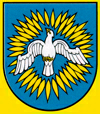 Obecný úrad Žehra č. 104, tel: 053/4495231, www.obeczehra.sk ,e-mail: info@obeczehra.skP O Z V Á N K A      V zmysle ustanovenia § 12 zákona č. 369/1990 Z. z. o obecnom zriadení v znení neskorších predpisov, zvolávam21. zasadnutie Obecného zastupiteľstva  v  Žehre  na deň  19. apríla 2024  /piatok /  o 10 00  hodine v zasadačke Obecného úradu v Žehre s nasledovným programom:OtvorenieSchválenie programu rokovania OcZKontrola plnenia uznesení zo zasadnutia OcZ Správa o výsledku kontroly prevodov nehnuteľného majetku obce, ktorého všeobecnáhodnota prevýšila 20 000 eur za rok 2023.Správa o inventarizácií majetku obce k 31.12.2023Úprava rozpočtu obce na rok 2024 – rozpočtovým opatrením č. 1RôzneZáverV Žehre 15.01.2024							                                                                                                             Marián Mižigár, v.r. 			  			                           starosta obce Žehra